<TJ5K'roO<ro(/)D3'<CD'Licenční smlouvakterou níže uvedeného dne uzavírají:Výzkumný ústav rostlinné výroby, v.v.i.se sídlem: Dmovská 507/73, 161 06 Praha 6 - Ruzyně, Česká republikaIČ: 00027006DIČ: CZ00027006Zapsaný v rejstříku veřejných výzkumných institucí vedeném Ministerstvem školství, mládeže a tělovýchovy ČRZastoupený: RNDr. Mikulášem Madarasem, Ph.D., ředitelemČeská zemědělská univerzita v Prazese sídlem: Kamýcká 129, 165 00 Praha - Suchdol, Česká republikaIČ: 60460709DIČ: CZ60460709Zastoupená: prof. Ing. Petrem Skleničkou, CSc., rektoremČíslo smlouvy: PO 1976/2022Repařský institut, spol. s r.o.Se sídlem: Semčice 69, 294 46 SemčiceIČ: 18572171DIČ: CZ18572171Zapsaný v obchodním rejstříku, spisová značka: C 2734/MSPH u Městského soudu v Praze Zastoupený: Ing. Jaromírem Chocholou, CSc., jednatelem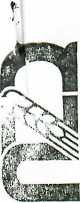 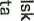 Tereos TTD, a.s.Palackého náměstí 1, 294 41 DobroviceIČ: 16193741DIČ: CZ16193741Zapsaný v obchodním rejstříku, spisová značka: B 625/MSPH u Městského soudu v Praze Zastoupený: Ing. Karlem Chalupným, členem představenstva na straně jedné (dále jen „poskytovatel“)Svaz pěstitelů cukrovky ČechSe sídlem: Semčice 69, 294 46 SemčiceIČ: 00508811DIČ: CZ00508811Zapsaná v obchodním rejstříku, spisová značka: L 58829/MSPH u Městského soudu v Praze Zastoupená: Ing Otakarem Šaškem, předsedou představenstva na straně druhé (dále jen „nabyvatel“)I.Předmět smlouvyPoskytovatel je vlastníkem know-how:Ověřené technologie: Technologie ochrany řepy proti škodlivým organismům rezistentním vůči dosud používaným insekticidům, herbicidům a fungicidům zpracované na pracovištích poskytovatele v rámci řešení projektu Technologické agentury ČR TH04030242.Celé znění technologie je nedílnou přílohou této smlouvy jako její příloha č. 1.Dále jen „know-how“.II.Licence, rozsah licence a omezení licencePoskytovatel sděluje nabyvateli obsah know-how a uděluje nabyvateli souhlas (licenci) k využívání know-how při jeho činnosti.Licence je poskytnuta pouze pro licenční teritorium Česká republika.Nabyvatel není oprávněn udělit sublicenci. Nabyvatel není oprávněn přenechat výkon práva jiným osobám. Nabyvatel není oprávněn převést nebo postoupit práva z této smlouvy. Licence nepřechází na právní nástupce nabyvatele.Licence se uděluje jako licence nevýhradní.III.Ochrana know-howNabyvatel se zavazuje při svém využívání know-how zajistit ochranu know-how před zpřístupněním třetím subjektům. Nabyvatel se zavazuje učinit vše, co lze spravedlivě požadovat, aby know-how nevešlo ve známost třetích subjektů.V případě kterékoliv povinnosti uvedené v článku 3.1 této smlouvy se nabyvatel zavazuje zaplatit poskytovateli smluvní pokutu ve výši 100 000 Kč za každé jednotlivé porušení. Zaplacením smluvní pokuty není dotčen nárok na náhradu škody.IV.Cena licenceLicence je poskytována úplatně. Nabyvatel se zavazuje hradit poskytovateli úplatu ve výši 100 Kč (bez DPH) za každý lha zemědělské plochy, na kterém bude know-how využívat, a to za každý započatý rok užívání.Poplatek dle čl. 4.1 je splatný předem do 31. ledna roku, za který se poplatek platí.Nabyvatel je povinen v termínu dle čl. 4.2 předložit poskytovateli informace v rozsahu nezbytném pro stanovení výše licenčních plateb za kalendářní rok - tedy přehled ploch, na kterých bude v daném kalendářním roce know-how využíváno, spolu s jejich výměrami. V případě, že nabyvatel neuvede jakoukoliv plochu, na které je know-howužíváno v přehledu dle tohoto článku, je nabyvatel povinen zaplatit poskytovateli smluvní pokutu ve výši 20 000,- Kč za každý jednotlivý případ takového porušení. Zaplacení smluvní pokuty nemá vliv na povinnost k náhradě škody.V.Trvání licenceLicence se uděluje na dobu neurčitou s tříměsíční výpovědní lhůtou.Poskytovatel je oprávněn od této smlouvy odstoupit v kterémkoliv z následujících případů:Nabyvatel je v prodlení s úhradou jakékoliv částky delším než 14 dnů.Nabyvatel je v prodlení s předložením přehledu dle čl. 4.3 této smlouvy delším než 14 dnů.Nabyvatel více než jednou uvedl nepravdivé nebo neúplné údaje v přehledu dle čl. 4.3 této smlouvy.Nabyvatel užil know-how v rozporu s touto licenční smlouvou nebo jakkoliv překročil rozsah udělené licence.Proti nabyvateli je zahájeno insolvenční řízení.Nabyvatel porušil povinnost dle článku 3.1. této smlouvy.VI.Závěrečná ustanoveníPřijetí této smlouvy kteroukoliv stranou s výhradou, dodatkem nebo odchylkou, není přijetím smlouvy, ani pokud se podstatně nemění podmínky smlouvy.Tato smlouva se řídí českým právním řádem. Případné spory z této smlouvy mají být rozhodovány obecnými soudy České republiky.Strany sjednávají zákaz postoupení smlouvy.Nabyvatel nese nebezpečí změny okolností na své straně.Tato smlouvaje úplným ujednáním o předmětu smlouvy a o všech náležitostech, které strany mínily smluvně upravit. Žádný projev stran při sjednávání této smlouvy a neobsažený v této nebo jiné písemné smlouvě nemá zakládat závazek kterékoliv ze stran.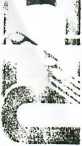 Strany vylučují, aby vedle výslovných ustanovení smlouvy, byly práva a povinnosti dovozovány z dosavadní či budoucí praxe mezi stranami nebo ze zvyklostí ať obecných nebo odvětvových.Nabyvatel potvrzuje, že je podnikatel a uzavírá tuto smlouvu v rámci svého podnikání. Na práva a povinnosti z této smlouvy se neužijí ustanovení §1793 a 1796 občanského zákoníku. Obě strany prohlašují, že práva a povinnosti přijaté touto smlouvou jsou a budou přiměřené jejich hospodářské situaci.Tato smlouva může být měněna pouze číslovanými dodatky uzavřenými oběma smluvními stranami v písemné formě, pod sankcí neplatnosti jiných forem ujednání. Za písemnou formu pro změnu smlouvy se nepovažuje výměna elektronických zpráv.Tato smlouva je sepsána v šesti vyhotoveních, přičemž ČZU obdrží dvě vyhotovení a ostatní smluvní strany obdrží jedno vyhotovení.Tato smlouva nabývá platnosti dnem podpisu a účinnosti okamžikem zveřejnění této smlouvy v Registru smluv. Zveřejnění v registru smluv zajistí poskytovatel.Za poskytovatele:Výzkumný ústav rostlinné výroby, v.v.i.	RNDr. Mikuláš MadarasPraze dne 	Česká zemědělská univerzita v Praze	prof. Ing. Petr Sklenička,1'	Praze dne 1 3. 12. 2022		j	(4/4)Řepařský institut, spol. s r.o.	Ing. Jaromír Chochola, CSd., jednatelSemčicích dneTereos TTD, a.s.                                                       Ing. Karel ChlupatýDobrovici dne 'Svaz pěstitelů cukrovky ČechV Semčicích dne ^2 -Strana 4 z 4Prověřenoodd. ČZU v Praze